Your recent request for information is replicated below, together with our response.This request specifically asks for information of all XL bully attacks in the UK where either a human or animal has been injured or killed since 1/2/24. I also request, under the freedom of information act, figures for reports of said dogs and the data on what, if any, action was taken on these reports. My request, under the freedom of information act, will also cover the details for the lead times for requests for exemption information from DEFRA to confirm if these dogs hold exemption. To confirm by the statement these dogs I mean those typed and identified as XL bullies.Unfortunately, I estimate that it would cost well in excess of the current FOI cost threshold of £600 to process your request.  I am therefore refusing to provide the information sought in terms of section 12(1) of the Act - Excessive Cost of Compliance.To explain, there is no incident classification specific to dog attacks, this would be recorded as ‘animal’ incident, all of which would have to be individually assessed for relevance. To be of assistance, ‘Dangerous Dog’ crime stats are available online using the link below:Crime data - Police ScotlandIf you require any further assistance, please contact us quoting the reference above.You can request a review of this response within the next 40 working days by email or by letter (Information Management - FOI, Police Scotland, Clyde Gateway, 2 French Street, Dalmarnock, G40 4EH).  Requests must include the reason for your dissatisfaction.If you remain dissatisfied following our review response, you can appeal to the Office of the Scottish Information Commissioner (OSIC) within 6 months - online, by email or by letter (OSIC, Kinburn Castle, Doubledykes Road, St Andrews, KY16 9DS).Following an OSIC appeal, you can appeal to the Court of Session on a point of law only. This response will be added to our Disclosure Log in seven days' time.Every effort has been taken to ensure our response is as accessible as possible. If you require this response to be provided in an alternative format, please let us know.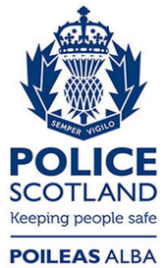 Freedom of Information ResponseOur reference:  FOI 24-1456Responded to:  17 June 2024